附件一、台北年貨大街系列活動介紹附件二、市長發送發財金紅包活動時間資訊表※實際開始發送時間會依現場情況微調附件三、發財金紅包招財納福抽獎活動資訊表附件四、各大商圈年節相關資訊附件五、商圈踩點地圖 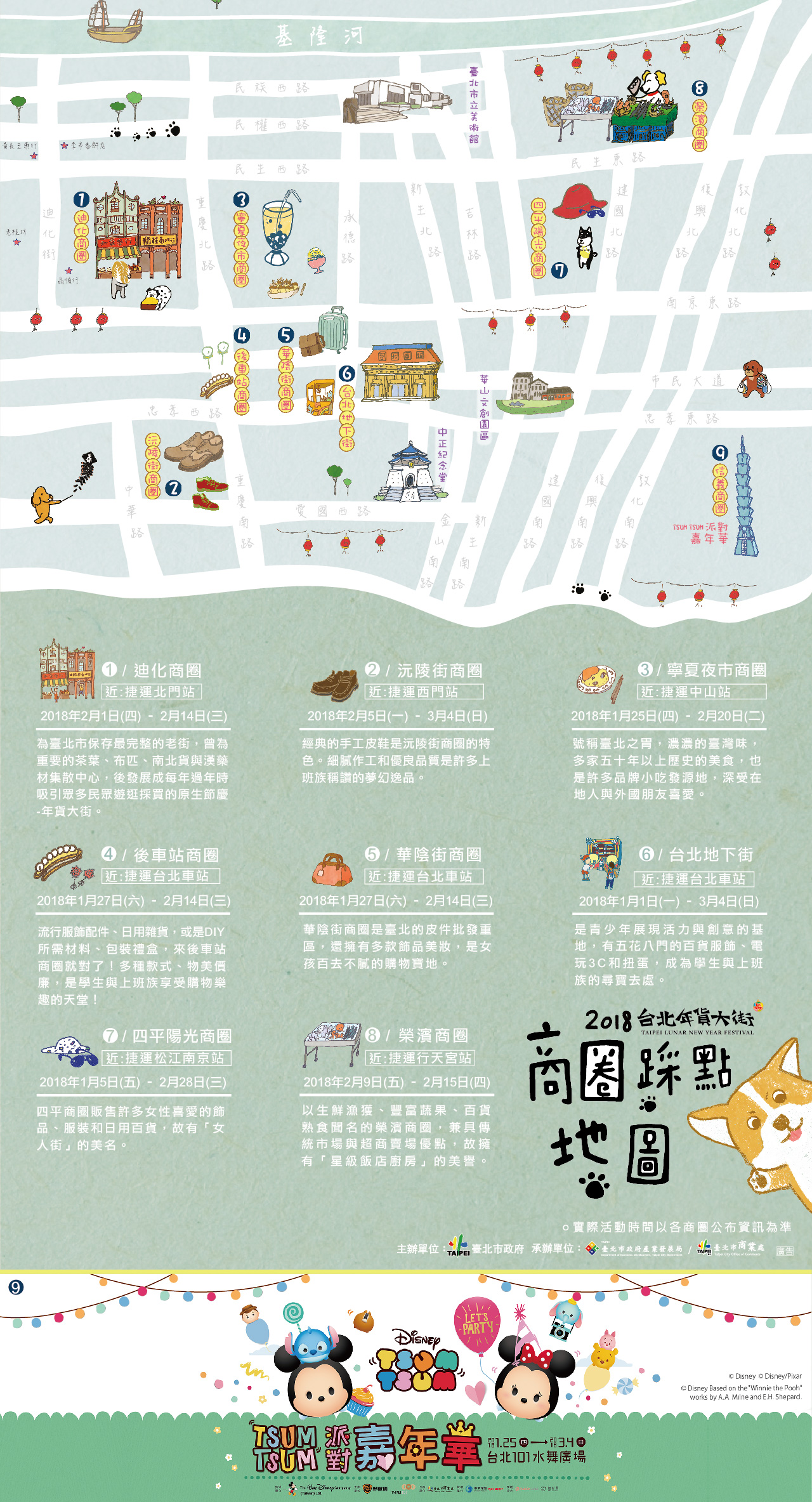 活動名稱說明時間地點特選年貨快閃櫥窗不知道過年該買什麼好料入菜嗎? 沒有時間挑選過年伴手禮嗎?「特選年貨快閃櫥窗」結合大稻埕在地經典和創新店家，展出好吃、好買的年貨，讓您快速入門年貨知識！02/01(四)-02/14(三)13:00-21:00(02/14至18:00)迪化街永樂廣場前新派年菜懶人包想在廚房幫忙卻缺少廚藝嗎？大稻埕老店二代和在地私廚福來許攜手合作，告訴您年菜新作法，讓您輕鬆學年菜，團圓飯時露一手！02/04(日）、02/10(六）、02/11(日)
15:00-16:00迪化街永樂廣場前拜年貼圖產生器過年老問題不知道怎麼回答嗎？常傳送的拜年貼圖膩了嗎？來拍照體驗區為自己拍一組最實用的拜年圖，獨一無二專屬於您之外，還可以說出內心話，過年回line就用它！現場還有AR體驗，快來跟今年發財金六萌犬一起互動拍照吧！02/01(四)-02/14(三)13:00-21:00迪化街永樂廣場前扮裝年味普拉斯穿新衣、戴新帽，還要加上復古元素，讓過年服裝更有年味！永樂廣場拍照體驗區加碼復古服飾換裝，穿上它再拍一組拜年貼圖，今年過年最有誠意的拜年圖非您莫屬！02/03(六)、02/04(日) 02/10(六）、02/11(日)14:00-18:00迪化街永樂廣場前悄悄話紅包袋過年紅包是門大學問，包多包少不如包得巧，還得讓收紅包的人知道您的用心良苦。「悄悄話紅包袋」幫您說出不易說出的內心話，來這裡製作最真心的紅包袋吧！02/03(六)、02/04(日) 02/10(六）、02/11(日)14:00-18:00迪化街永樂廣場前年度一字創意斗方喜歡求神問卜今年的運勢嗎？不如自己寫出屬於您的年度一字，用正向力量開啟今年的好運，還可以讓斗方成為最潮、最ㄎ一ㄤ的春節佈置！02/03(六)、02/04(日) 02/10(六）、02/11(日)14:00-18:00迪化街永樂廣場前商圈名稱活動預計開始發送時間1迪化、寧夏商圈拜年活動：迪化商圈-永樂廣場舞台區寧夏商圈-寧夏路民生西路口2月7日(三)17：3019：00  2台北地下街、後車站商圈、華陰街商圈拜年活動：台北地下街-第五廣場後車站商圈-懷舊廣場西側華陰街商圈-普濟寺前2月9日(五)14：3015：1515：453榮濱商店街拜年活動：民族東路410巷與410巷2弄 交叉口2月11日(日)10：10項目說明活動資訊抽獎日期：02/07(三)-02/28(三)
兌獎日期：02/07(三)-03/07(三)
歐付寶現金紅利點數使用期限：02/07(三)-03/31(六)參加方式到市長發發財金紅包現場，跟市長領取發財金紅包。掃描發財金紅包內的開運卡抽獎QRcode，即可參加抽獎！獎項一兩開運狗黃金+歐付寶現金紅利點數2,000點　2名歐付寶現金紅利點數50,000點　1名歐付寶現金紅利點數35,000點　1名歐付寶現金紅利點數30,000點　1名歐付寶現金紅利點數25,000點　1名歐付寶現金紅利點數15,000點　10名歐付寶現金紅利點數5,000點　20名歐付寶現金紅利點數1,000點　88名年貨限定悠遊卡+歐付寶現金紅利點數60點　100名其餘尚有歐付寶小額現金紅利點數分享獎，獎項總值超過百萬，等您來抽獎！歐付寶現金紅利點數說明本活動歐付寶現金紅利點數由歐付寶電子支付股份有限公司提供。歐付寶現金紅利點數1點等同「現金1元」，點數可於歐付寶合作店家行動支付消費時折抵使用，歐付寶合作店家類型包含停車繳費、旅宿交通、商場購物、美食用餐等。特別加碼發財金紅包內將隨機放入台灣彩券百元刮刮樂，讓您刮出今年好運氣！商圈名稱優惠活動時間迪化商圈年貨大街發源地，民眾可以在此採買各式年貨，感受濃濃年味，還能在永樂廣場體驗種種年節特殊活動。02/01(四)-02/14(三)沅陵街商圈經典的手工皮鞋是老師傅們的技藝，也是沅陵街商圈的特色。細膩作工和優良品質是許多長輩會帶著孩子購入人生第一雙皮鞋的首選。02/05(一)-03/04(日)寧夏夜市商圈以傳統小吃名聞遐邇的寧夏商圈，是許多著名小吃品牌的發跡地，更擁有多家五十年以上歷史的各式臺灣道地小吃，想品嚐美食，一定要到寧夏商圈。01/25(四)-02/20(二)後車站商圈華陰街商圈服飾、百貨、皮件、皮箱、皮鞋、飾品、玩具、五金全面75折起。01/27(六)-02/14(三)台北地下街1.消費滿500元抽iPhone 8等百萬大獎2.滿指定消費金額發票送限量紀念商品(紀念紅包袋、名家揮毫手寫春聯、招財貓碗筷組、新年撲克牌、精美毛毯等)即日起至03/04(日)四平陽光商圈主打商品為女性服飾、珠寶、飾品配件等。年節前最適合和好友到此走走看看，添購新行頭，開心過好年。即日起至02/28(三)榮濱商圈以生鮮漁獲、豐富蔬果、百貨熟食聞名的榮濱商圈，兼具傳統市場與超商賣場優點，故擁有「星級飯店廚房」美名。02/09(五)-02/15(四)信義商圈由台灣華特迪士尼公司授權指導，野獸國與台北 101 共同主辦的「TSUM TSUM派對嘉年華」熱鬧登場！活動於台北 101 水舞廣場舉辦，獨家萌趣闖關遊戲和超療癒的TSUM TSUM 場景，邀您結“萌”，一起嗨森玩Fun天！01/25(四)-03/04(日)